Little Pips Nursery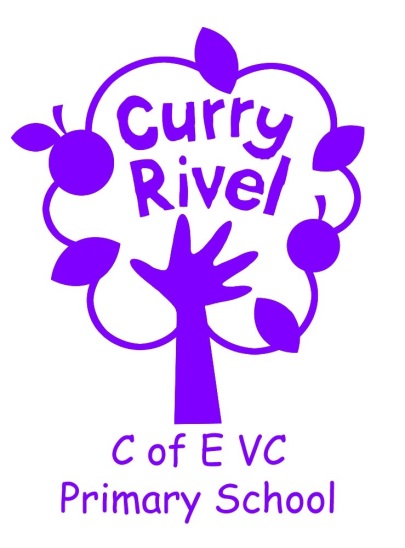 Information and Ideas for your child’s next steps ‘The Nest’The Early Years Framework explains the next steps that a child will take at each stage.  Each individual child develops different strengths at different times and this booklet will help clarify what might happen next as your child progresses.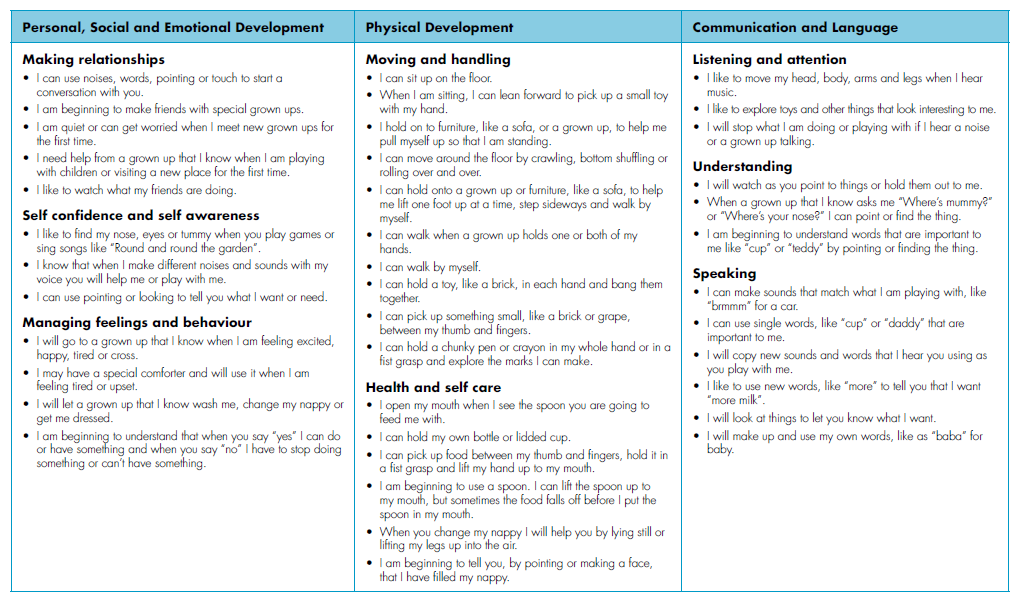 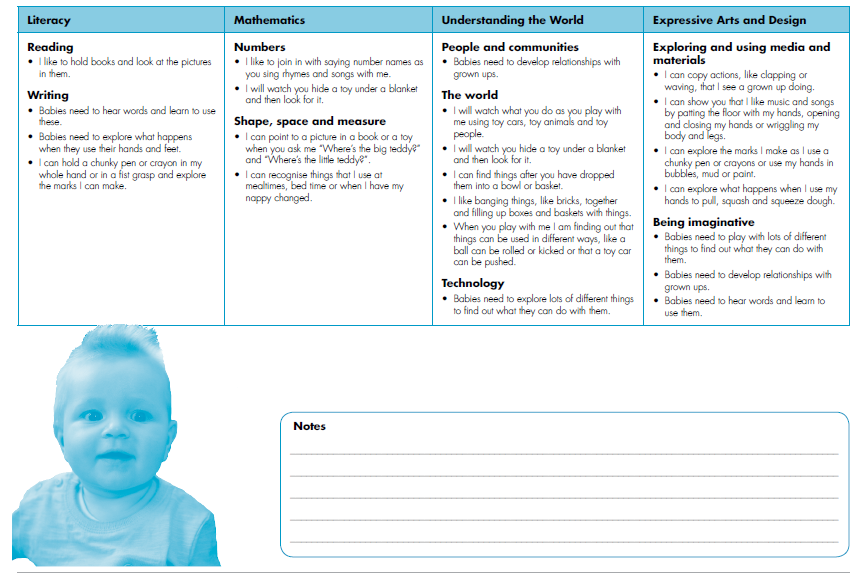 How you can help your child…